                                                  Methodological Worksheet  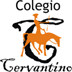                                                                     English Department                                                                    Miss Débora Pinto P. UNIT II.  HOW STRANGE!    HOW WONDERFULName:_____________________________________ Grade: 2° medio    Date: ______________May or Might?CMO: Discriminar entre los verbos modales Might y May y elegir el correcto de acuerdo al contexto descrito.EXERCISES I.  In the following sentences choose the best answer, May or Might. Pay special attention to the context of the sentence.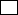 